Конспектинтегрированного занятия воспитателя и педагога-психолога с детьми старшего дошкольного возраста, имеющими особенности развития.Тема: «Бабочки»Подготовили:воспитатель Архипова И.А.педагог-психолог Кудрявцева О.В.Возрастная группа: Старший дошкольный возраст.Количество детей: 6 человек (подгруппа)Форма организации: групповая, индивидуальная.  Тип занятия: коррекционно-развивающееЦель: - обобщение и систематизация знаний детей о бабочках.- развитие внимания, мышления, эмоционально-выразительных движений, воображения.Задачи:- Развивать устойчивость и переключение внимания, слуховую и двигательную память, операции обобщения.- Совершенствовать навыки общения, развивать речь детей.- воспитывать бережное отношение, внимание и интерес к представителям животного мираОборудование и материалы: клубок ниток, воздушный шарик, бабочка на перчатке, набор разных бабочек и набор теней к ним, большие цветы из фетра, световой стол (2 шт.), шаблоны бабочек на каждого ребенка, аудиозапись звуков природы, разноцветные камни, пайетки, бусины, ракушки, ленточки, пуговицы.Ход занятия.Организационно-мотивационная часть.Приветствие. Психологический настрой.Мой клубочек я возьму И ребят всех позову.В круг скорее становитесь И друг другу улыбнитесь.Психолог: Ребята, сегодня чудесный день! Предлагаю с помощью волшебного клубочка радости подарить друг другу доброту и улыбку.Упражнение «Я дарю тебе…»Дети передают друг другу клубок ниток, образуя круг.Психолог: Мы друг другу подарили доброту и улыбку! У всех настроение стало….- ответы детейУпражнение «У меня хорошее настроение, потому что…»Психолог передает клубок детям по очереди. Они, отвечая на вопрос: «почему настроение хорошее?», превращают круг из ниток в паутинку. Активизация внимания.Дети кладут получившуюся паутинку на пол.Психолог: Ребята, посмотрите, на что похож наш круг?-ответы детейПсихолог делит круг из ниток пополам длинным воздушным шариком и задает вопрос, на что теперь похож наш круг.Психолог: Правильно, на бабочку.Воспитатель: (надев на руку перчатку с бабочкой) Ребята, пока мы играли, к нам в группу прилетела гостья. Посмотрите, кто это? Рассмотрим ее поближе.Основная частьДети вместе с воспитателем садятся на ковер. Воспитатель: Посмотрите, что есть у бабочки? Ответы детей: (крылья, туловище, голова и т.д.)Воспитатель:- сколько лапок?- хоботок и для чего он нужен?Воспитатель: Ребята, бабочка приглашает нас поиграть.Физкультминутка «Бабочки»Спал цветок и вдруг проснулся, (Туловище вправо, влево.)Больше спать не захотел, (Туловище вперед, назад.)Шевельнулся, потянулся, (Руки вверх, потянуться.)Взвился вверх и полетел. (Руки вверх, вправо, влево.)Солнце утром лишь проснется,Бабочка кружит и вьется. (Покружиться.)(А. Рождественская)Воспитатель обращает внимание детей на стол, на котором лежат бабочки разной формы, размера и расцветки.Воспитатель: Ребята, посмотрите, мы оказались на полянке. Сколько здесь бабочек!!!! Они одинаковые или разные?- Чем отличаются?-ответы детейВоспитатель: У каждой бабочки свой неповторимый узор на крылышках, а сами крылышки очень хрупкие, поэтому трогать их нельзя, потому что бабочка может погибнуть.Выберите понравившуюся вам бабочку.Психолог: Какие красивые у вас бабочки! Саша (спрашивает у каждого ребенка), почему ты выбрал именно эту бабочку?-ответы детейПсихолог обращает внимание детей на доску, на которой прикреплены тени бабочек.Психолог: Попробуйте найти тени своих бабочек!Игра «Найди тень бабочки»Воспитатель: Ребята, а как вы думаете, что бабочки любят больше всего?-ответы детейВоспитатель: Конечно, цветы! Посмотрите, какие большие и красивые цветы выросли на наших полянках! ( На разном расстоянии от детей лежат цветы из фетра).  Какой цветок к нам ближе? Какой дальше? Как мы можем это проверить?Игра «Какой цветок ближе»Дети измеряют расстояние до цветов шажками.Психолог: Вот, ребята, мы и дошли до волшебной полянки. Превратим наши ручки в бабочек и попархаем на цветочками!Пальчиковая гимнастика «Бабочка»
Кисти рук расположить горизонтально. Скрестить большие пальцы.
Махи кистями рук, изображая крылышки бабочки.
Ах, красавица, какая-
Эта бабочка большая!
Над цветами полетала-
И мгновенно вдруг пропала.- Посмотрим, кто же прячется под цветами? (Под каждым цветочком лежит шаблон бабочки из белой бумаги).- Это бабочки! Но их крылышки без узоров. Предлагаю вам самим придумать узор для бабочки и выложить его разноцветными камешками.Продуктивная деятельность. Дети выкладывают на световых столах под звуки природы узоры из разноцветных камней, паейток, бусинок. Воспитатель: Ребята, какие красивые получились у вас бабочки. Предлагаю на память вместе с ними сфотографироваться.Психолог делает несколько снимков детей с их работами.РефлексияПсихолог: Замечательные получились фотографии! А вам сегодня занятие понравилось? Что понравилось больше всего? Что было самое трудное? Что самое интересное? Какое настроение у вас сейчас?-Ответы детейВоспитатель: Наша гостья упорхнула, но оставила вам подарки.Детям раздаются наклейки-бабочки.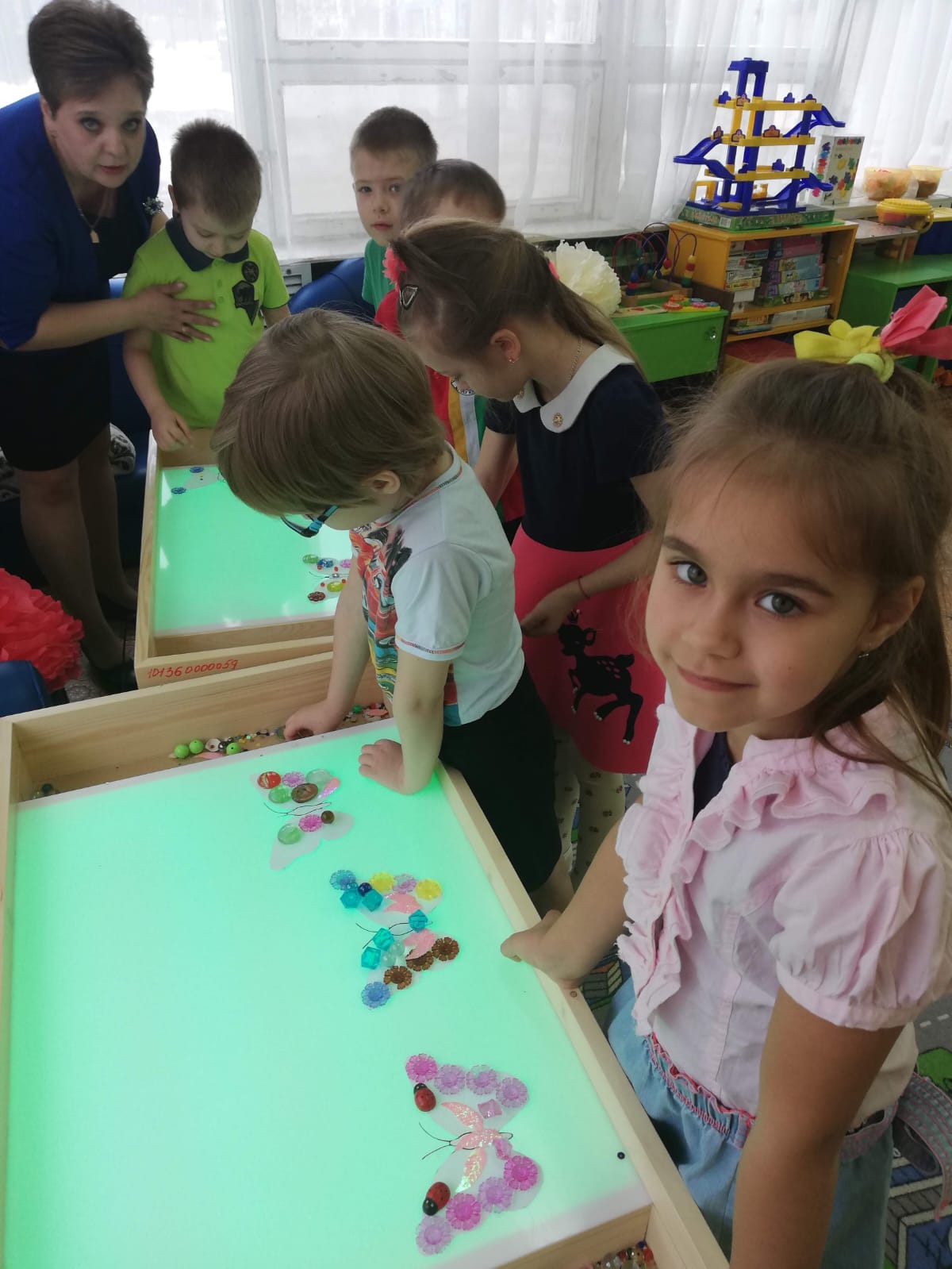 